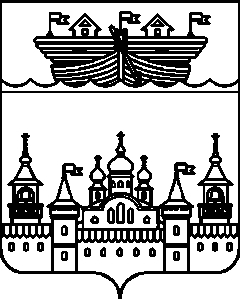 АДМИНИСТРАЦИЯ ВЛАДИМИРСКОГО СЕЛЬСОВЕТАВОСКРЕСЕНСКОГО МУНИЦИПАЛЬНОГО РАЙОНАНИЖЕГОРОДСКОЙ ОБЛАСТИПОСТАНОВЛЕНИЕ25 октября 2021 года	№ 108Об определении части территории, по реализации проекта инициативного бюджетирования «Вам решать!», «Обустройство противопожарного водоема в деревне Лобачи»В соответствии с Федеральным законом от 06.10.2003 № 131-ФЗ «Об общих принципах организации местного самоуправления в Российской Федерации», заявления инициативной группы от 25 октября 2021 года, администрация Владимирского сельсовета Воскресенского муниципального района Нижегородской области постановляет:1. Определить часть территории, по реализации проекта инициативного бюджетирования «Вам решать!», «Обустройство противопожарного водоема в деревне Лобачи», расположенного по адресу:1.1.Нижегородская область, Воскресенский район, д. Лобачи, от ул. Молодежная д. 33 до ул. Заречная, д. 92.Настоящее постановление обнародовать путем вывешивания на информационном стенде в помещении администрации сельсовета и разместить в информационно-телекоммуникационной сети «Интернет» на официальном сайте администрации Воскресенского муниципального района.3.Контроль за исполнением данного постановления оставляю за собой.4.Постановление вступает в силу со дня его обнародования.Глава администрации Владимирского сельсовета				С.В.Лепехин